Sluggers OC BaseballPresents Summer Camp 2015Come join us at the 2015 Sluggers Summer Baseball Camps. Sluggers camps are the best instructional camps you will find, combining both team fundamentals and individual position specific instruction. Camps will focus on all aspects of the game. Our pride is in our commitment to providing a positive and fun learning experience!Week 1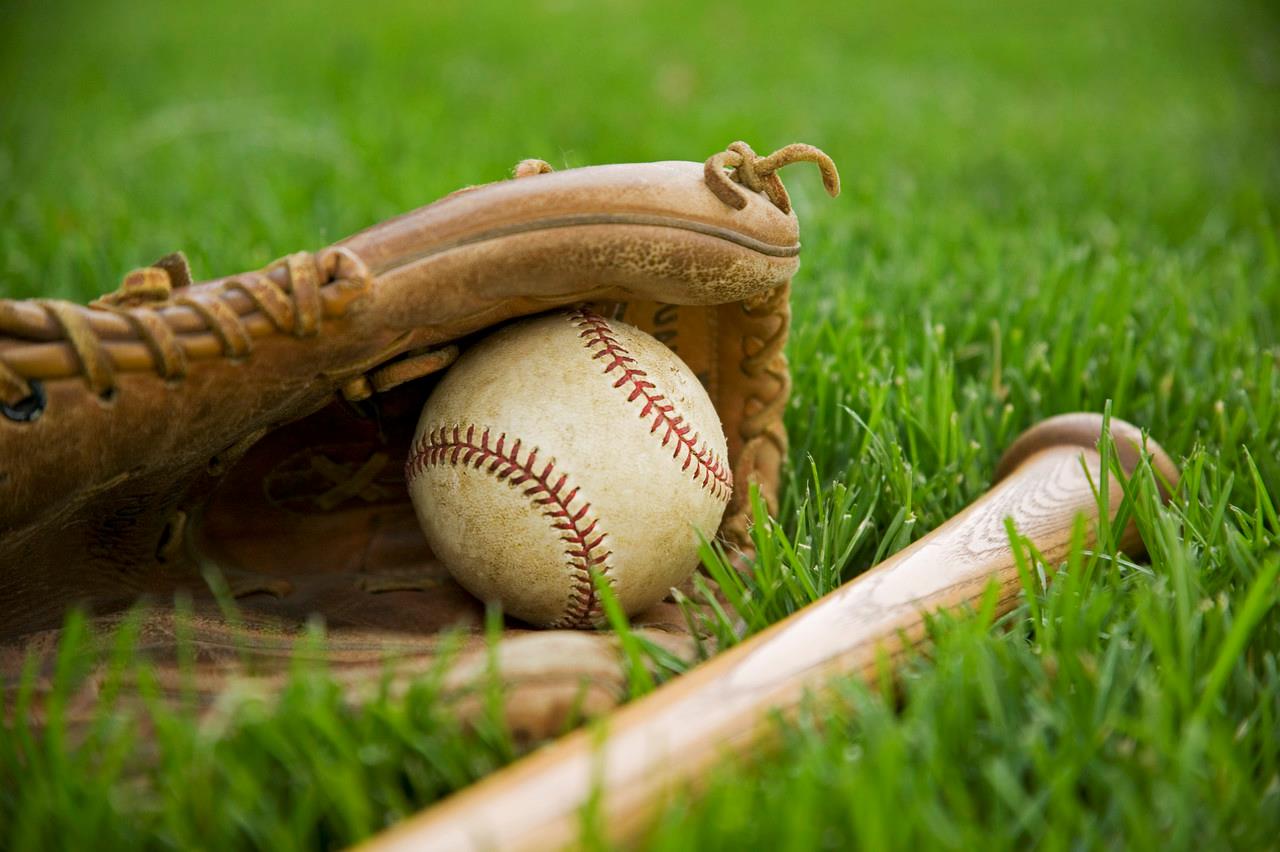 Ages 7-13 Date: Monday – Friday July 6th - 10th Time: 9:30am – 12:30 pm Cost: $175 Camp will be held at Golden West College Baseball Field !!!!Week 2Ages 7-13Date: Monday – Friday July 13th – 17th Time: 9:30am – 12:30 pm Cost: $175 Camp will be held at Golden West College Baseball Field !!!!Week 3Ages 7-12Date: Monday – Friday August 17th -August 21st Time: 9:30am – 12:30 pm (Extra Innings until 2:30 pm)Cost: $175 or $225  w/ Extra Innings Camp Location: La Bard Park; Home of Sea View Little LeagueWeek 4	Ages 7-12Date: Monday – Friday August 24th – August 28thTime: 9:30am – 12:30 pm (Extra Innings until 2:30 pm)Cost: $175 or $225 w/ Extra Innings Camp Location: La Bard Park; Home of Sea View Little LeageSluggers OC Presents Summer Camps 2015Camper’s Name	 ____________________________________________	Age	___________Parents Names	 ____________________________________________	Address 	 ____________________________________________Phone		____________________ Email ____________________Weeks Attending ___________________________________________Camp registration begins at 9:00am.  Please bring camper insurance information.